KАРАР                                                                                     РЕШЕНИЕ12 январь 2023 й.                              № 294/46                         12 января 2023 г.О публичных слушаниях по проекту решения Совета сельского поселения Ижболдинский сельсовет муниципального района Янаульский район Республики Башкортостан «О внесении изменений в Устав сельского поселения Ижболдинский сельсовет муниципального района Янаульский район Республики Башкортостан»В соответствии со статьей 28 Федерального закона от 06.10.2003 года № 131-ФЗ «Об общих принципах организации местного самоуправления в Российской Федерации», статьей 11 Устава сельского поселения Ижболдинский сельсовет муниципального района Янаульский район Республики Башкортостан, Совет сельского поселения Ижболдинский сельсовет муниципального района Янаульский район Республики Башкортостан РЕШИЛ:1. Утвердить прилагаемый проект решения Совета сельского поселения Ижболдинский сельсовет муниципального района Янаульский район Республики Башкортостан «О внесении изменений в Устав сельского поселения Ижболдинский сельсовет муниципального района Янаульский район Республики Башкортостан» (далее – проект решения) и вынести на публичные слушания.2. Провести публичные слушания по проекту решения 26 января 2023 года в 14.00 часов в кабинете главы сельского поселения Ижболдинский сельсовет муниципального района Янаульский район по адресу: Янаульский район, с. Ижболдино, ул. Школьная, 32.3. Предложения по проекту решения должны содержать фамилию, имя, отчество, дату и место рождения, адрес регистрации по месту жительства и фактического проживания, серию, номер и дату выдачи паспорта гражданина или иного заменяющего его документа, наименование и код органа, выдавшего паспорт гражданина или иной заменяющий его документ.4. Утвердить состав комиссии по организации и проведению публичных слушаний по проекту решения:- Садритдинова И.Т. – председатель комиссии, глава сельского поселения Ижболдинский сельсовет муниципального района Янаульский район;- Байгузина С.В. - заместитель председателя комиссии, депутат от избирательного округа № 10;- Габидуллина Д.З. – секретарь комиссии, председатель комиссии по соблюдению Регламента Совета, статусу и этике депутата;- Муксинов Т.Т. – член комиссии, председатель постоянной комиссии по бюджету, налогам, вопросам муниципальной собственности;- Тимербаева С.С. – член комиссии, председатель постоянной комиссии по социально-гуманитарным вопросам и охране правопорядка;5. Настоящее решение обнародовать на информационном стенде в здании Администрации сельского поселения Ижболдинский сельсовет муниципального района Янаульский район Республики Башкортостан по адресу: 452822, Республика Башкортостан, Янаульский район, с. Ижболдино, ул.Школьная, д.32 и разместить  на официальном сайте сельского поселения http://igboldino.ruГлава сельского поселения Ижболдинский сельсовет муниципального района Янаульский районРеспублики Башкортостан                                                        И.Т.СадритдиновапроектО внесении изменений в Устав сельского поселения Ижболдинский сельсоветмуниципального района Янаульский районРеспублики БашкортостанСовет сельского поселения Ижболдинский сельсовет муниципального района Янаульский район Республики Башкортостан РЕШИЛ:1. Внести в Устав сельского поселения Ижболдинский сельсовет муниципального района Янаульский район  Республики Башкортостан следующие изменения:1.1.Впункте 38 части 1 статьи 3 «Вопросы местного значения» слова «,проведение открытого аукциона на право заключить договор о создании искусственного земельного участка» исключить;1.2.Встатье 6«Местный референдум»:1.2.1.часть 2 изложить в следующей редакции:«2. Подготовку и проведение местного референдума осуществляет избирательная комиссия, организующая подготовку и проведение выборов 
в органы местного самоуправления, местного референдума»;1.2.2.в части 5:в абзаце первом слова «избирательную комиссию сельского поселения» заменить словами «избирательную комиссию, организующую подготовку и проведение выборов в органы местного самоуправления, местного референдума»;в абзаце четвертом слова «избирательную комиссию сельского поселения» заменить словами «избирательную комиссию, организующую подготовку и проведение выборов в органы местного самоуправления, местного референдума»;в абзаце седьмом слова «Комиссия сельского поселения» заменить словами «Избирательная комиссия, организующая подготовку 
и проведение выборов в органы местного самоуправления, местного референдума,»;1.3.В абзаце третьем части 3статьи 7 «Муниципальные выборы» слова «избирательной комиссией сельского поселения» заменить словами «избирательной комиссией, организующей подготовку и проведение выборов в органы местного самоуправления, местного референдума,»;1.4.Статью 17«Органы местного самоуправления» дополнить 
частью 6 следующего содержания:«6. Органы местного самоуправления входят в единую систему публичной власти в Российской Федерации и осуществляют взаимодействие с органами государственной власти, иными государственными органами для наиболее эффективного решения задач в интересах населения, проживающего на территории сельского поселения.»;1.5.Часть 4 статьи 18 «Совет» изложить в следующей редакции:«4. Совет состоит из 7 депутатов.»;1.6. Статью 21«Избирательная комиссия сельского поселения» признать утратившей силу;1.7.В статье 57«Назначение голосования по вопросу об отзыве депутата Совета»слова «избирательная комиссия сельского поселения» 
в соответствующем падеже заменить словами«избирательная комиссия, организующая подготовку и проведение выборов в органы местного самоуправления, местного референдума,»в соответствующем падеже;1.8. В абзаце первом статьи 58«Агитация «за» или «против» отзыва депутата Совета» слова «соответствующей избирательной комиссией» заменить словами «избирательной комиссией, организующей подготовку 
и проведение выборов в органы местного самоуправления, местного референдума,»;1.9. В абзаце первом статьи 59«Комиссии и участки для проведения голосования»  слова «избирательную комиссию сельского поселения» заменить словами «избирательную комиссию, организующую подготовку 
и проведение выборов в органы местного самоуправления, местного референдума»;1.10. В статье 61«Голосование и установление его результатов»:1.10.1. в абзаце пятом слова «соответствующую избирательную комиссию» заменить словами«избирательную комиссию, организующую подготовку и проведение выборов в органы местного самоуправления, местного референдума»;1.10.2. в абзаце шестом слова «Избирательная комиссия» заменить словами«Избирательная комиссия, организующая подготовку и проведение выборов в органы местного самоуправления, местного референдума,»;1.11. В статье 63«Обжалование нарушений порядка отзыва депутата Совета» слова«избирательная комиссия» заменить словами«избирательная комиссия, организующая подготовку и проведение выборов 
в органы местного самоуправления, местного референдума,».2. Настоящее решение направить в Управление Министерства юстиции Российской Федерации по Республике Башкортостан для его государственной регистрации в порядке и сроки, установленные действующим законодательством, а также для официального опубликования на портале Министерства юстиции Российской Федерации «Нормативные правовые акты в Российской Федерации» в информационно-телекоммуникационной сети «Интернет» (http://pravo.minjust.ru, 
http://право-минюст.рф, регистрационный номер и дата принятия решения 
о регистрации средства массовой информации в форме сетевого издания: серия Эл № ФС77-72471 от 5 марта 2018 года).3. Настоящее решение обнародовать в здании Администрации сельского поселения Ижболдинский сельсовет муниципального района Янаульский район Республики Башкортостан по адресу: Республика Башкортостан, Янаульский район, с.Ижболдино, ул.Школьная, д.32 в течение семи дней со дня поступления из Управления Министерства юстиции Российской Федерации по Республике Башкортостан уведомления о его государственной регистрации.4. Настоящее решение вступает в силу со дня его официального опубликования (обнародования), за исключением подпунктов1.2, 1.3, 1.6, 1.7, 1.8, 1.9, 1.10, 1.11 пункта 1, вступающих в силу с 1 января 2023 года.Подпункт 1.5 пункта 1 настоящего решения вступает в силу со дня его официального опубликования (обнародования) после государственной регистрации и применяется к правоотношениям, возникшим после истечения срока полномочий Совета, принявшего настоящее решение.Глава   сельского   поселенияИжболдинский  сельсоветмуниципального района Янаульский район  Республики Башкортостан		                                               И.Т.СадритдиноваБАШKОРТОСТАН РЕСПУБЛИКАHЫЯNАУЫЛ  РАЙОНЫ МУНИЦИПАЛЬ РАЙОНЫНЫNИшбулды   АУЫЛ СОВЕТЫ АУЫЛ БИЛEМEHЕСОВЕТЫ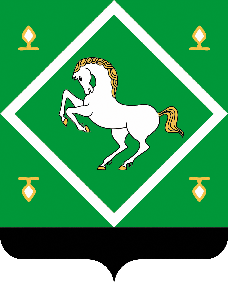 СОВЕТсельского поселенияИЖБОЛДИНСКИЙ СЕЛЬСОВЕТМУНИЦИПАЛЬНОГО  районаЯНАУЛЬСКИЙ РАЙОНРЕСПУБЛИКИ БАШКОРТОСТАН